Urakan aikatauluun tulee muutoksia lisä- ja muutostöiden vuoksi. Aikataulumuutokset ja tarkemmat työmaa-aluetiedot löytyvät erillisistä aluesuunnitelmista. Työmaan valmistuminen saattaa viivästyä näiden töiden vuoksi kaksi viikkoa, mutta teemme parhaamme, ettei kokonaisurakka lopulta tulisi viivästymään alkuperäisestä aikataulusta.TYÖ ALUEET ON AIDATTU JA NIIDEN SISÄPUOLELLA KULKEMINEN ON EHDOTTOMASTI KIELLETTY. KULKUREITIT JA AIKATAULUT ON ESITETTY ERILLISISSÄ ALUESUUNNITELMISSA.VESI JA VIEMÄRI KATKOISTA ILMOITAMME ERIKSEEN.PYYDÄMME NOUDATTAMAAN ERITYISTÄ VAROVAISUUTTA LIIKKUESSANNE PIHALLA. PIHALLA LIIKKUU KONEITA JA KUORMA-AUTOJA.AKUUTIT ILMOITUKSET KOSKIEN TYÖMAATA SUORAAN JONI HAIMILALLE 040 845 8303Työpäällikkö				Juha Matsi				050 576 7868			juha.matsi@betonipumppaus.fi		                Laatikainen Infra Oy			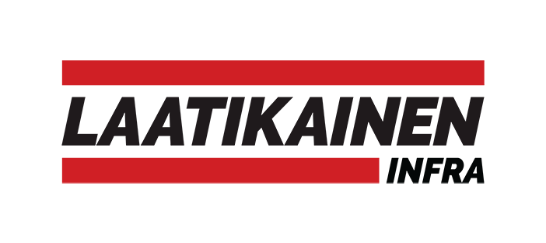 